Datum: 5. Juli 2022 Vollständiger Partner für Fensterlösungen für das Dach / Neue Wachstumschancen für Handel und Handwerk Roto OnTop Flachdachfenster: Langlebige Lichtlösung in PremiumqualitätBad Mergentheim. Roto Frank Dachsystem-Technologie erweitert sein Sortiment um das neue OnTop Flachdachfenster. Mit der „german made“ Produktlösung wird Roto zum vollständigen Partner für Fensterlösungen für das Dach und eröffnet Handel und Handwerk neue Wachstumschancen.Licht und Luft unter dem FlachdachDas Flachdach erfährt im privaten Umfeld immer mehr Zuspruch. Entsprechend häufen sich bei Dachprofis die Anfragen nach Fensterlösungen, die das Wohlbefinden der Bewohner durch mehr Tageslicht oder die Möglichkeit des Lüftens steigern. Das Roto OnTop Flachdachfenster ist hierfür die ideale, energieeffiziente Lösung. Es ist in fixverglaster Ausführung und mit einem elektrisch zu öffnenden Fensterflügel in jeweils zehn verschiedenen Größen erhältlich und überzeugt mit den von Roto gewohnten Werten Premiumqualität, Montagefreundlichkeit, Energieeffizienz und Langlebigkeit. So haben Handel und Handwerk die Chance, neue Kunden zu gewinnen und das gemeinsame Wachstum voranzutreiben. Langlebige Lichtlösung Das fixverglaste Flachdachfenster von Roto dient als zuverlässige Lichtlösung. Aufgrund des witterungsbeständigen Kunststoff-Hohlkammerprofils ist auf große Stabilität und lange Lebensdauer ebenso Verlass wie auf die Energieeffizienz. Sie wird durch eine zusätzliche Dämmung im Inneren des Kunststoffprofils abermals gesteigert. Für größere Montagefreundlichkeit und mehr Sicherheit bei Arbeiten auf dem Dach wurde das Fenster zudem mit einer durchsturzsicheren Außenscheibe ausgestattet. So muss es nicht extra auf dem Dach eingefasst werden, wenn es dort Verkehrswege gibt. Lüften auf Knopfdruck mit dem Roto OnTop Flachdachfenster Das Roto OnTop mit elektrisch öffenbarem Fensterflügel bringt dieselben Eigenschaften mit und erlaubt darüber hinaus eine regelmäßige Frischluftzufuhr, auch in Räumen mit hoher Luftfeuchtigkeit. Dafür ist im Lieferumfang ein werkseitig eingelernter Wandsender enthalten, mit dem sich das Roto OnTop einfach auf Knopfdruck bedienen lässt. Außerdem verfügt die elektrische Ausführung über einen Sensor, der das Fenster bei einsetzendem Regen automatisch schließt.   Extras für das optimale Gesamtpaket  Damit Profis aus Handel und Handwerk individuellen Ansprüchen und Anforderungen ihrer Kunden gerecht werden, bietet Roto das OnTop in verschiedenen Verglasungsvarianten bis zur Dreifach-Verglasung mit Hitzeschutz-Beschichtung an. Außerdem sind auf Wunsch sowohl der Aufsatzkranz in drei verschiedenen Höhen als auch der Aufkeilrahmen für den optimalen Einbau des Roto OnTop in Flachdächer mit 0° Neigung verfügbar. Er wird beim Einbau unter dem Flachdachfenster montiert und schafft so eine Aufkeilung von 2°. Auch die Einbindung in verschiedene Smart-Home-Systeme ist möglich.Mit dem elektrischen Faltstore finden Profis zudem einfach montierbare Innenausstattung für das OnTop vor, die je nach gewähltem Dekor lichtdurchlässigen Sicht- und Blendschutz bis zur effektiven Verdunkelung schafft. Der elektrische Faltstore ist sowohl bei der fixverglasten als auch bei der elektrischen Variante einsetzbar.Das Roto OnTop Flachdachfenster ist ab September 2022 im deutschen Markt verfügbar.   Weitere Informationen: http://www.roto-ontop.de BildunterschriftenÜber Roto Frank Dachsystem-TechnologieRoto Frank Dachsystem-Technologie (DST) ist eine von drei eigenständigen Divisionen innerhalb der Roto Gruppe. Das Unternehmen mit Sitz in Bad Mergentheim beschäftigt insgesamt rund 1.200 Mitarbeiter und gehört zu den führenden europäischen Dachfenster-Herstellern. Das Produktportfolio umfasst außerdem Dachfensterausstattung, Dachausstiege und Bodentreppen. Renommierte Auszeichnungen unterstreichen die hohe Fertigungs-, Prozess- und Sortimentsqualität. So wurden das Stammwerk in Bad Mergentheim als „Die beste Fabrik Deutschlands“ prämiert und die Kunststofffenster RotoQ sowie Roto Designo R8 als Sieger in Vergleichstests des TÜV Rheinland ermittelt. Zur Roto Gruppe: Sie geht zurück auf die Gründung durch Wilhelm Frank im Jahre 1935, befindet sich auch heute noch zu 100 Prozent in Familienbesitz, erzielt mit weltweit mehr als 5.000 Mitarbeitern jährlich einen Umsatz von über 800 Mio. Euro und hat ihren zentralen Standort in Leinfelden-Echterdingen bei Stuttgart. Dort ist der Sitz der Roto Frank Holding AG sowie der beiden übrigen Divisionen Roto Frank Fenster- und Türtechnologie (FTT) und Roto Frank Professional Service (RPS). PressekontaktRoto PressestelleTelefon 	+49 7931 5490-475Telefax 	+49 7931 5490-90 475presse@rotofrank.com www.roto-dachfenster.de 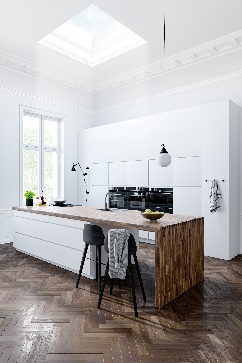 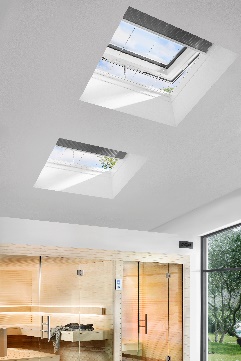 Das fixverglaste Flachdachfenster von Roto dient als zuverlässige Lichtlösung.Das Roto OnTop mit elektrisch öffenbarem Fensterflügel erlaubt das regelmäßige Lüften auf Knopfdruck.Foto: RotoRotoDST_OnTop-1.jpgFoto: RotoRotoDST_OnTop-2.jpg